Your Assignment:Create a two to three minute public service announcement discouraging voter apathy and encouraging people to vote.  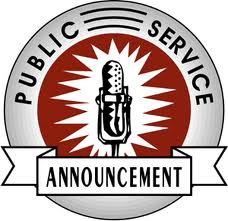 Make sure you include:-a  script-a setting-some charactersand that you address…-causes of voter apathy-why it is important for people to vote